Aan: College van Burgemeester en Wethouders Postbus 18 7550 AA Hengelo Per e-mail via: raadsgriffie@hengelo.nl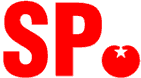 Hengelo, 26 januari 2021Geacht College,In de TcTubantia van 23 januari jl. wordt melding gemaakt van het feit dat woningen in Hengelo erg in trek zijn bij beleggers: In 2020 bleek 1 op de 10 kopers een belegger. Het landelijk gemiddelde ligt op 1 op de 12 woningen. De gemiddelde verkoopprijs in de metaalstad bedroeg 274.000 euro.Gezien de grote druk op de woningmarkt en de snel oplopende prijzen vanwege de schaarste aan woningen is het voor starters en doorstromers op de woningmarkt steeds moeilijker een woning te vinden. Ook in Twente. Beleggers die de woningmarkt ontdekt hebben spelen daarbij een prijsopdrijvende rol. Als belegger zorgen zij er voor dat de huurders van hun woning duurder uit zijn en dat deze woningen onbereikbaar zijn voor andere kopers , die wel in hun gekochte huis willen wonen.Vandaar dat in verschillende gemeenten nu een zelfwoonplicht als regel is gesteld waarbij woningen slechts verkocht mogen worden aan kopers die zelf in de woning gaan wonen en het niet als beleggingsobject, verhuur- of doorverkoopobject gebruiken. Huisjesmelkers wordt daarmee de pas afgesneden en meer woningen blijven beschikbaar voor primair woningzoekenden.Vraag aan het college:Is het college bereid om voor Hengelo, en eventueel in samenwerking met andere Twentse gemeenten de invoering van de zelfwoonplicht serieus te onderzoeken om zo de prijsopdrijving van de woningmarkt in Hengelo (Twente) tegen te gaan en daarmee woningen voor de werkelijke woonbehoefte beschikbaar en betaalbaar te houden?SP fractie